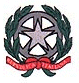 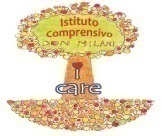 MINISTERO DELL’ISTRUZIONE, DELL’UNIVERSITA’ E DELLA RICERCAUFFICIO SCOLASTICO REGIONALE PER LA CAMPANIAISTITUTO COMPRENSIVO STATALE “DON MILANI”Via Belisario Corenzio, 46 – 84129 SALERNO   tel. 089753850 – fax 0897266086C.F. 95182810655 – Codice meccanografico SAIC8B600Ge-mail PEO: saic8b600g@istruzione.it  e-mail PEC: saic8b600g@pec.istruzione.itIL/LA SOTTOSCRITTO/ACognome……………………………………………………Nome………………………………………………………………………………Nato a ……………………..il …………………………….. numero TEL. …………………………. Mail………………………………Ruolo………………………………………………………………………………………………………………………………………………….( genitore- docente -esperto esterno)(se genitore) dell’alunno………………………………………………………………………………………………………………………..-Iscritto alla sezione…………………….della scuola infanzia plesso……………………………………………………………. (indicare plesso)Iscritto alla classe ………………………..della scuola primaria plesso…………………………………………………………….. (indicare plesso)Iscritto alla classe ………………………..della scuola secondaria di 1° grado plesso Don Milani Nell’accesso presso la presente Istituzione scolasticaDICHIARADi essere a conoscenza delle misure di contenimento del contagio previste dalla normativa vigente e dai regolamenti della scuolaChe l’alunno/a / docente/personale ata/esperto esterno/tirocinante/ non è sottoposto/a alla misura di quarantena/isolamento domiciliareChe l’alunno/a / docente/ personale ata /esperto esterno/tirocinante/ non è contatto ad alto rischio con soggetti positivi al covid- 9 Che l’alunno/a / docente/ personale ata /esperto esterno/tirocinante/ non presenta sintomatologia da covid 19  (infezione respiratoria, febbre , ecc)Che l’alunno/a / docente/ personale ata /esperto esterno/tirocinante / non sia di rientro da un viaggio in zone a rischio epidemiologico secondo le indicazioni dell’OMSInformativa sul trattamento dei dati personaliI dati personali forniti con la presente dichiarazione sono necessari per la tutela della salute propria e di tutte le persone presenti all’interno di questa struttura. I dati potranno essere trattati , trasferiti ed archiviati secondo quanto disposto dalla normativa vigente. L’istituto scolastico acquisisce i dati per le sole finalità istituzionali, ai sensi del Regolamento 679/2016 e dell’ informativa specifica “COVID” prot. 35/V.8Salerno, ………………		firma                                                                                            ……………………………………                             (interessato/ esercente responsabilità genitoriale)